アメリカのロサンゼルスを中心に活躍する、マルチメディア／ソロパフォーマンス・アーティストのDan Kwong（ダン・クワン）氏をお招きし、アジア系アメリカ人によるトランスナショナルなアートプロジェクトについて、ご自身の活動に基づきながら、ご講演いただきます。興味をお持ちの方はどなたでも歓迎いたします。皆様、ふるってご参加ください。日時：2018年3月2日(金) 15:00～16:30会場：神戸大学人文学研究科B棟1階 B135教室（小ホール）講師：Dan Kwong（ダン・クワン）氏(Great Leap, Associate Artistic Director;　　　Multimedia/Performance Artist)題目：“Transnational Art Projects by Asian American Artists”(「アジア系アメリカ人アーティストによるトランスナショナルなアートプロジェクト」)　　　　　　　　　[使用言語：英語]  Dan Kwong氏著書：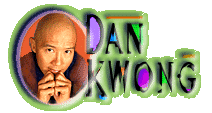 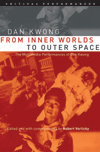 From Inner Worlds to Outer Space (U of Michigan P, 2004)※本講演会は、基盤研究（Ｃ）研究課題名「アジア系アメリカ文学研究のポスト・グローバリズム的展開と多極的研究体制の構築」(研究代表者：山本秀行、課題番号15K02339)の一環として開催されます。問い合わせ先：山本秀行（人文学研究科hdyamamo@lit.kobe-u.ac.jp）